Класиране на кандидатите, участвали в конкурса за длъжността главен социален работник „Социална закрила“ в дирекция „Социално подпомагане“ – общ. Ловеч, обл. Ловеч , дирекция „Социално подпомагане“ – общ. Лом, обл. Монтана и дирекция „Социално подпомагане“ – общ. Слатина, обл. София градВъз основа на проведения конкурс, комисията класира успешно издържалите конкурса кандидати:За главен социален работник „Социална закрила“ в дирекция „Социално подпомагане“ – общ. Ловеч, обл. Ловеч:Радосвета Христова Иванова.    За главен социален работник „Социална закрила“ в дирекция „Социално подпомагане“ – общ. Лом, обл. Монтана:Цветелина Димитрова Борисова.    За главен социален работник „Социална закрила“ в дирекция „Социално подпомагане“ – общ. Слатина, обл. София град:     1.	Зорница Александрова Савова.Инна Ведър-Ценкова      /П/Председател на конкурсната комисия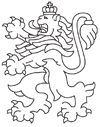 РЕПУБЛИКА БЪЛГАРИЯАгенция за социално подпомагане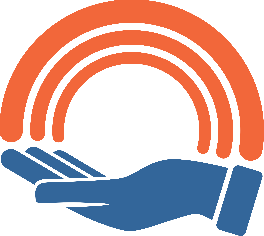 